DOM ZDRAVLJA”DR ĐORĐE LAZIĆ” SOMBORKONKURSNA DOKUMENTACIJAOKVIRNI SPORAZUMza javnu nabavku male vrednosti  i to:nabavka dobaraREZERVNI AUTO-DELOVI, ULJA I MAZIVA(Objavljeno na Portalu javnih nabavki, internet stranici Doma zdravlja Somborwww.dzsombor.rs )                                                                   Sombor, avgust 2020. godineNa osnovu ĉlana 39. Zakona o javnim nabavkama „Sl. glasnik RS” br. 68/15 (u daljem tekstu: ZJN) i člana 61. Pravilnika o obaveznim elementima konkursne dokumentacije u postupcima javnih nabavki i naĉinu dokazivanja ispunjenosti uslova („Sl. glasnik RS” br. 86/2015 i 41/2019), a           na osnovu Odluke o pokretanju postupka JNMV 20/2020 broj: 337/2020-1 od 29.06.2020. godine Komisija za javnu nabavku pripremila je:KONKURSNU DOKUMENTACIJUza javnu nabavku male vrednosti - nabavka dobara  –  rezervni auto-delovi, ulja i mazivaBroj javne nabavke JN MV 20/2020Konkursna dokumentacija sadrži:I   OPŠTI PODACI O JAVNOJ NABAVCI1.   Naziv, adresa i internet stranica naruĉioca: DOM ZDRAVLJA SOMBOR, 25000 Sombor,Mirna br.3, internet stranica Naručioca:  www.dzsombor.rs2.   Vrsta postupka: javna nabavka male vrednosti3.   Predmet javne nabavke: nabavka dobara – rezervni auto-delovi, ulja i maziva4.   Postupak se sprovodi radi zaključenja okvirnog sporazuma sa jednim dobavljačem na period od godinu dana u skladu sa Zakonom i podzakonskim aktima kojima se uređuju javne nabavke. Okvirni sporazum će se zaključiti na iznos procenjene vrednosti.5.  Kontakt: Dom zdravlja Sombor, Mirna br.3,  Odsek za javne nabavke, mail adresa:marijana.obradovic@dzsombor.rs II     PODACI O PREDMETU JAVNE NABAVKEOpis predmetne nabavke, naziv i oznaka iz opšteg reĉnika nabavke:Nabavka dobara  – rezervni auto-delovi, ulja i mazivaOznaka iz opšteg reĉnika nabavke: 34330000 - Rezervni delovi za teretna vozila, dostavna vozila i automobileJavna nabavka nije oblikovana po partijama.III VRSTA OKVIRNOG SPORAZUMA, TEHNIĈKE KARAKTERISTIKE- SPECIFIKACIJA, MESTO ISPORUKE1.   Vrsta okvirnog sporazuma: Okvirni sporazum se zaključuje sa 1 (jednim) ponuđačem koji ponudi najnižu  cenu. Okvirni sporazum se zaključuje na period od 1 (jedne) godine, a stupa na snagu danom obostranog potpisivanja i dostavljanjem sredstava finansijskog obezbeđenja od strane Dobavljača. Model okvirnog sporazuma je sastavni deo konkursne dokumentacije. Potrebno je da se overi i parafira zadnja strana okvirnog sporazuma, da ga potpiše ovlašćeni predstavnik ponuđaća, overi pečatom i dostavi uz ponudu. Overeni model okvirnog sporazuma će biti dokaz da ponuđač prihvata sve uslove navedene u ovoj konkursnoj dokumentaciji.2.   Vrednost okvirnog sporazuma: Okvirni sporazum se zaključuje na iznos procenjene vrednosti, tj. na iznos od 1.250.000,00 dinara bez PDV-a.3.   Naručilac je unapred odredio vrednost okvirnog sporazuma kao procenjenu vrednost javne nabavke, dok vrednost iz ponude predstavlja objektivni osnov za primenu elementa kriterijuma „NAJNIŽA PONUĐENA CENA“ i služi za vrednovanje i rangiranje ponuda po tom osnovu, i to na osnovu koliĉina i potreba koje je Naruĉilac kao objektivne mogao predvideti u trenutku sačinjavanja konkursne dokumentacije.4.   Kada nastane potreba Naručioca za konkretnim rezervnim delom  Naručilac će uputiti narudžbenicuDobavljaču.5.   Način obezbeđivanja garancije kvaliteta: Ponuđač daje garanciju za delove prema uslovima garancije proizvođača delova i materijala ili dobavljača.6.   Rok i mesto isporuke delova: Ponuđač se obavezuje da će dobra isporučivati sukcesivno u magacin Naručioca na adresi:Kneza Miloša br.5, Sombor u okviru radnog vremena od 07:00 do 14:00 časova, po dostavljanju Narudžbenice u skladu sa ponuđenim rokom isporuke koji ne može biti duži od 48:00 časa od izdavanja Narudžbenice, o svom trošku.IV    UPUTSTVO PONUĐAĈIMA KAKO DA SAĈINE PONUDU4.1.      PODACI O JEZIKU NA KOJEM PONUDA MORA DA BUDE SASTAVLJENAPonuda mora biti sačinjena na srpskom jeziku. Ukoliko je određeni dokument na stranom jeziku, ponuđač je dužan da pored dokumenta na stranom jeziku dostavi i prevod tog dokumenta na srpski jezik, koji je overen od strane ovlašćenog sudskog tumača.4.2.        POSEBNI  ZAH TEVI  U  P OGLEDU NAČINA  NA K OJI  PONUDA MORA BITI  SAČINJENA a)  Isporuka dobara ne može biti duža od 48 sati od prijema narudžbenice.b) Rok  plaćanje ne može biti kraći od 45 dana od dana prijema fakture.4.3. USLOVI ZA UČEŠĆE U POSTUPKU JAVNE NABAVKEPonuđač u postupku javne nabavke mora dokazati:    da je registrovan kod nadležnog organa, odnosno upisan u odgovarajući registar;	da on i njegov zakonski zastupnik nije osuđivan za neko od krivičnih dela kao član organizovane kriminalne grupe, da nije osuđivan za krivična dela protiv privrede, krivična dela protiv životne sredine, krivično delo primanja ili davanja mita, krivično delo prevare;	da je izmirio dospele poreze, doprinose i druge javne dažbine u skladu sa propisima Republike Srbije ili strane države kada ima sedište na njenoj teritoriji;	da ima važeću dozvolu nadležnog organa za obavljanje delatnosti koja je predmet javne nabavke, ako je takva dozvola predviđena posebnim propisom.Ponuđač je pri sastavljanju svoje ponude dužan da navede da je poštovao obaveze koje proizlaze iz važećih propisa o zaštiti na radu, zapošljavanju i uslovima rada, zaštiti životne sredine, kao i da nema zabranu obavljanja delatnosti koja je na snazi u vreme podnošenja ponude.Ponuđač odnosno dobavljač dužan  je da bez odlaganja pismeno obavesti Naručioca o bilo kojoj promeni u vezi sa ispunjenošću uslova iz postupka javne nabavke, koja nastupi do donošenja odluke, odnosno zaključenja ugovora,odnosno tokom važenja  ugovora o javnoj nabavci i da je dokumentuje na propisani način.Ispunjenost uslova iz člana 75. stav 1.   Zakona o javnim nabavkama ponuđač dokazuje dostavljanjem sledećih dokaza:    izvoda iz registra nadležnog organa;    potvrde nadležnog suda, odnosno nadležne policijske uprave;    potvrde  nadležnog  poreskog  organa  i  organizacije  za  obavezno  socijalno  osiguranje  ili  potvrdenadležnog organa da se ponuđač nalazi u postupku privatizacije;    važeće dozvole za obavljanje odgovarajuće delatnosti, izdate od strane nadležnog organa.4.4.Način dostavljanja  dokaza	Dokazi o ispunjenosti uslova mogu se dostavljati u neoverenim kopijama, a naručilac može  pre donošenja odluke o dodeli ugovora, zahtevati od ponuđača, čija je ponuda na osnovu izveštaja komisije za javnu nabavku ocenjena kao najpovoljnija, da dostavi na uvid original ili overenu kopiju svih ili pojedinih dokaza.	Ako je ponuđač dostavio izjavu iz člana 77. stav 4. Zakona o javnim nabavkama, naručilac je pre donošenja odluke o dodeli ugovora dužan da od ponuđača čija je ponuda ocenjena kao najpovoljnija zatrži da dostavi kopiju zahtevanih dokaza o ispunjenosti uslova, a može i da zatraži na uvid originalili overenu kopiju svih ili pojedinih dokaza. Naručilac dokaze može da zatraži i od ostalih ponuđača. Naručilac nije dužan  da od ponuđača zatraži dostavljanje svih ili pojedinih dokaza ukoliko za istog ponuđača poseduje odgovarajuće dokaze iz drugih postupaka javnih nabavki kod tog naručioca.    Ako ponuđaĉ u ostavljenom, primerenom roku koji ne moţe biti kraći od pet dana, ne dostavi dokazeNaruĉilac će njegovu ponudu odbiti kao neprihvatljivu.	Ponuđač nije dužan  da dostavlja dokaze koji su javno dostupni na internet stranicama nadležnih organa i dužan je da navede koji su to dokazi.    U skladu sa ĉlanom 78 stav 5 ZJN („Sl. glasnik RS“ br. 124/12, 14/15 i 68/15), lice upisano u registarponuđača nije dužno da prilikom podnošenja ponude dokazuje ispunjenost obaveznih uslova.	Naručilac ne može  odbiti kao neprihvatljivu, ponudu zato što ne sadrži dokaz određen Zakonom o javnim  nabavkama  ili  konkursnom  dokumentacijom,  ako  je  ponuđač, naveo  u  ponudi  internet stranicu na kojoj su traženi podaci javno dostupni.	Ukoliko je dokaz o ispunjenosti uslova elektronski dokument, ponuđač dostavlja kopiju elektronskog dokumenta u pisanom obliku, u skladu sa zakonom kojim se uređuje elektronski dokument, osim ukoliko podnosi elektronsku ponudu kada se dokaz dostavlja u izvornom elektronskom obliku.	Ako ponuđač ima sedište u drugoj državi,  naručilac može  da proveri da li su dokumenti kojima ponuđač dokazuje ispunjenost traženih uslova izdati od strane nadležnih organa te države.	Ako ponuđač nije mogao da pribavi tražena dokumenta u roku za podnošenje ponude, zbog toga što ona do trenutka podnošenja ponude nisu mogla biti izdata po propisima države u kojoj ponuđač imasedište i ukoliko uz ponudu priloži  odgovarajući dokaz za to, naručilac će dozvoliti ponuđaču danaknadno dostavi tražena dokumenta u primerenom roku.	Ako  se  u  državi  u  kojoj  ponuđač ima  sedište  ne  izdaju  dokazi  iz  člana  77.  Zakona  o  javnim nabavkama,  ponuđač može,  umesto dokaza,  priložiti  svoju pisanu izjavu,  datu  pod  krivičnom i materijalnom odgovornošću overenu pred sudskim ili upravnim organom, javnim beležnikom  ili drugim nadležnim organom te države.4.5     PODNOŠENJE    PONUDE   I    POPUNJAVANJE   OBRAZACA   DATIH   U    KONKURSNOJ DOKUMENTACIJI	Ponuđač ponudu podnosi neposredno ili putem pošte u zatvorenoj koverti ili kutiji, zatvorenu na način da se prilikom otvaranja ponuda može sa sigurnošću utvrditi da se prvi put otvara. Na poleđini koverte ili na kutiji navesti naziv ponuđača, adresu i telefon, kao i ime i prezime ovlašćenog lica za kontakt. U slučaju da ponudu podnosi grupa ponuđača, na koverti je potrebno naznačiti da se radi o grupi ponuđača i navesti nazive i adresu svih učesnika u zajedničkoj ponudi.	Poželjno je da svi dokumenti podneti u ponudi budu povezani trakom u celinu i zapečaćeni, tako da se ne mogu naknadno ubaciti, odstraniti ili zameniti pojedinaĉni listovi, odnosno prilozi, a da se vidno ne oštete listovi ili pečat.    Ponudu dostaviti na adresu: Dom zdravlja Sombor, 25000 Sombor, Mirna br.3, sa naznakom:	,,Ponuda za javnu nabavku male vrednosti dobara  JNMV 20/2020 -  rezervni auto-delovi,  ulja i maziva“ NE OTVARATI ! Obrasce date u konkursnoj dokumentaciji ponuđači  treba da popune čitko, kako bi mogla da se utvrdi stvarna sadržina ponude, a ovlašćeno lice ponuđača iste potpisuje i overava pečatom. Ponuda mora biti jasna i nedvosmislena.	Ukoliko  ponudu  podnosi  grupa  ponuđača, obrasce  iz  konkursne  dokumentacije  mogu  popuniti, potpisati i pečatom overiti svi članovi grupe ili članovi grupe mogu ovlastiti jednog člana (nosioca posla) koji će i u ime grupe popuniti, potpisati i pečatom overiti obrasce iz konkursne dokumentacije, u kom slučaju je to potrebno definisati sporazumom o zajedničkom nastupu.	Ukoliko je neophodno da ponuđač ispravi greške koje je napravio prilikom sastavljanja ponude i popunjavanja obrazaca iz konkursne dokumentacije, dužan  je da pored takve ispravke stavi potpis osobe ili osoba koje su potpisale obrazac ponude i pečat ponuđača.4.6.      PARTIJEPredmetna nabavka  nije oblikovana po partijama.4.7.    VARIJANTE PONUDE    Nije dozvoljeno podnošenje ponude sa varijantama.4.8.   IZMENE, DOPUNE I OPOZIV PONUDE	U roku za podnošenje ponude ponuđač može  da izmeni, dopuni ili opozove svoju ponudu, na isti naĉin na koji je podneo i samu ponudu - neposredno ili putem pošte u zatvorenoj koverti ili kutiji.	U slučaju izmene, dopune ili opoziva ponude, ponuđač treba na koverti ili kutiji da naznači naziv ponuđača, adresu i telefon, kao i ime i prezime ovlašćenog lica za kontakt. U slučaju da je ponudupodnela grupa ponuđača, na koverti je potrebno naznačiti da se radi o grupi ponuđača i navesti nazivei adresu svih učesnika u zajedniĉkoj ponudi.    Izmenu, dopunu ili opoziv ponude treba dostaviti na adresu: Dom zdravlja “Dr Đorđe Lazić” ,Mirna br.3, 25000 Sombor, sa naznakom:o	„Izmena ponude za javnu nabavku male vrednosti dobara – rezervni auto-delovi,   ulja i maziva, JNMV 20/2020“o	„Dopuna ponude za javnu nabavku male vrednosti dobara – rezervni auto-delovi,  ulja i maziva, JNMV 20/2020 “o	„Opoziv ponude za javnu nabavku male vrednosti dobara – rezervni auto-delovi,   ulja i maziva, JNMV 20/2020 “Izmena,   dopuna ili opoziv ponude može  se   dostaviti i neposredno na pisarnici   Domazdravlja Sombor, Mirna br.3.4.9.  UĈESTVO VANJE  U  ZAJEDNIĈKOJ  P ONUDI ILI  KAO  PODIZVOĐA Ĉ Ponuđač može da podnese samo jednu ponudu.Ponuđač koji je samostalno podneo ponudu ne može istovremeno da učestvuje u zajedniĉkoj ponudi ili kao  podizvođač, niti isto lice može učestvovati u više zajedničkih ponuda. U suprotnom, takve ponude će biti odbijene.4.10.  UĈEŠĆE  PODIZVO ĐAĈA Ukoliko ponuđač podnosi ponudu sa podizvođačem, dužan  je da u ponudi navede da će izvršenje nabavke delimično poveriti podizvođaču, procenat ukupne vrednosti nabavke koji će poveriti podizvođaču, kao i deo predmeta nabavke koji će izvršiti preko podizvođača.Procenat ukupne vrednosti nabavke koji će ponuđač poveriti podizvođaču ne može biti veći od 50%.Ponuđač je dužan da za dostavi dokaze o ispunjenosti uslova koji su traženi.Ponuđaĉ je dužan da naručiocu, na njegov zahtev, omogući pristup kod podizvođača radi utvrđivanjaispunjenosti uslova.Naručilac može na zahtev podizvođača i gde priroda predmeta nabavke to dozvoljava preneti dospela potraživanja direktno podizvođaču, za deo nabavke koja se izvršava preko tog podizvođača.Pre  donošenja  odluke  o  prenošenju  dospelih  potraživanja   direktno  podizvođaču naručilac  će omogućiti dobavljaču da u roku od 5 dana od dana dobijanja poziva naručioca prigovori ukoliko potraživanje nije dospelo.Ponuđač, odnosno dobavljač u potpunosti odgovara naručiocu za izvršenje obaveza iz postupka javne nabavke, odnosno za izvršenje ugovornih obaveza, bez obzira na broj podizvođaĉa.4.11.  PODNOŠENJE  ZAJEDNIĈKE  PONUD E     Ponudu moţe podneti grupa ponuđača.	Svaki ponuđač iz grupe ponuđaĉa mora da ispuni obavezne uslove iz ĉlana 75. stav 1. taĉ. 1) do 4) Zakona  o javnim nabavkama, a dodatne uslove ispunjavaju zajedno, osim ako naručilac iz opravdanih razloga ne odredi drugačije.	Uslov iz člana 75. stav 1. tačka 5) Zakona o javnim nabavkama duţan  je da ispuni ponuđač iz grupe ponuđača kojem je povereno izvršenje dela nabavke za koji je neophodna ispunjenost tog uslova.	Sastavni deo zajedniĉke ponude je sporazum kojim se ponuđači iz grupe međusobno i prema naruĉiocu obavezuju na izvršenje javne nabavke, a koji sadrži:1)   podatke o ĉlanu grupe koji će biti nosilac posla, odnosno koji će podneti ponudu i koji će zastupati grupu ponuđača pred naručiocem i2)   opis poslova svakog od ponuđača iz grupe ponuđača u izvršenju ugovora.    Grupa ponuđača je dužna  da dostavi sve tražene  dokaze o ispunjenosti uslova koji su traženi  ukonkursnoj dokumentaciji.Ponuđaĉi koji podenesu zajedniĉku ponudu odgovaraju neograničeno solidarno prema Naruĉiocu.4.12.   NAČIN  OZNAČAVANJA  POVERLJI VIH  PODATAKA 	Svaka stranica ponude koja sadrži podatke koji su poverljivi za ponuađĉa treba u gornjem desnom uglu da sadrži oznaku ,,POVERLJIVO” u skladu sa ĉlanom 14. ZJN-a.    Neće se smatrati poverljivim dokazi o ispunjenosti obaveznih uslova, cena i drugi podaci iz ponudekoji su od značaja za primenu elemenata kriterijuma i rangiranje ponude.    Naručilac je duţan  da čuva kao poverljive sve podatke o ponuđaĉima sadržane  u ponudi koji suposebnim propisom utvrđeni kao poverljivi i koje je kao takve ponuđač označio u ponudi.	Naručilac će odbiti da da informaciju koja bi znaĉila povredu poverljivosti podataka dobijenih u ponudi.    Naruĉilac će čuvati kao poslovnu tajnu imena zainteresovanih lica, ponuđača i podatke o podnetimponudama do otvaranja ponuda.4.13. CENA, VALUTA I  NAČIN  NA KOJI  MORA BITI  NAVEDENA I  IZRAŽENA CENA U  PO NUDI     Cena i sve ostale vrednosti u ponudi moraju biti iskazane u dinarima.    Cene u ponudi se iskazuju sa i bez PDV-a, s tim što će se prilikom ocene elementa kriterijuma „cena“uzimati cene bez PDV-a.    Cenu predstavlja ukupna cena predmeta javne nabavke, računajući i sve prateće troškove.4.14.  PODACI  O  NADLEŽNIM  ORGANIMA  GDE  SE  MOGU  BLAGO VREMENO  DOBITI  ISPRAVNI  PODACI     O     PORESKIM     OBAVEZAMA,     ZAŠTITI     ŽIVOTNE     SREDINE,     ZAŠTITI      PRI  ZAPOŠLJAVANJU,  USL OVIMA  RADA  I  SL.  A  KOJI  SU  VEZANI  ZA  IZVRŠENJE  UGOVORA   O JAVN OJ  NABA VCI  U  SLUĈAJU  JAVNIH  NABAVKI  KOD  K OJIH  JE  POZIV  ZA  PODNOŠ EN JE PONUDE OBJAVLJEN NA STRANOM JEZIKUPodaci o poreskim obavezama, zaštiti životne sredine, zaštiti pri zapošljavanju, uslovima rada i sl. se mogu dobiti kod sledećih institucija:a) Ministarstvo finansija – www.mfin.gov.rsb) Ministarstvo finansija - Poreska uprava –www. poreskaupravars.orgc) Ministarstvo pravde i državne uprave – www.drazavnauprava.gov.rsd) Ministarstvo rada, zapošljavanja i socijalne politike –www. minrzs.gov.rs e) Ministarstvo energetike - www.merz.gov.rs4.15.     OBAVEZN A     SREDSTVA     OBEZBEĐENJA     ISPUNJENJA     OBAVEZA     PONUAČA     I DOBAVLJAČA  Izabrani  ponuđač je dužan da dostavi: Finansijsko obezbeđenje za   izvršenje okvirnog sporazuma   i to   BLANKO SOLO MENICAPLATIVU NA PRVI POZIV, BEZ DODATNIH USLOVA ZA ISPLATU i menično pismo, sa kopijom OP Obrasca  i  kartonom  deponovanih  potpisa  za  ovlašćena  lica,  odnosno,  lice  koje  je  potpisalo  menicu  - ovlašćenje na vrednost od najmanje 10 % ukupne vrednosti ponude bez PDV sa rokom trajanja 30 dana duţim od isteka vaţenja okvirnog sporazuma - u korist Naručioca: Dom zdravlja Sombor, Mirna br.3 i potvrda o registraciji menice.Menično ovlašćenje se daje na Obrascu meničnog ovlašćenja iz Konkursne dokumentacije.Menica mora biti registrovana u Registru menica Narodne banke Srbije u skladu sa Odlukom obliţim uslovima,sadrţini i naĉinu vođenja registra menica i ovlašćenja („Sl. gl. RS“, br. 56/2011, 80/2015,76/2016, 82/2017), a kao dokaz ponuđač uz blako, solo menicu dostavlja kopiju zahteva za registraciju menice, overenu od svoje poslovne banke.Menično ovlašćenje ne može sadržati kraće rokove od rokova koje je odredio Naručilac, manji iznosod onoga koji je odredio Naručilac ili promenjenu mesnu nadležnost  za rešavanje sporova. Blanko, solo menica  mora  da  sadrži  (pored  ostalih  podataka)  i  tačan  naziv  korisnika  meničnog  pisma/ovlašćenja(Naručioca), predmet javne nabavke –broj JN i naziv javne nabavke, iznos na koji se izdaje 10% od ukupnevrednosti ugovora i u dinarima bez PDV-a, sa navođenjem roka vaţnosti  30 dana dužim  od okončanjarealizacije ugovora.4.16.   DEFINISANJE   POSEBNIH   ZAHTEVA,   UKOLIKO   ISTI   POSTOJE,   U   POGLEDU   ZAŠTITE POVERLJIVOSTI  PODATAKA  KOJE  NARUČILAC  STAVLJA  PONUĐAČIMA  NA  RASPOLAGANJE, UKLJUĈUJUĆI  I  NJIH OVE PODIZVOĐAČE     Podaci koji se nalaze u konkursnoj dokumentaciji nisu poverljivi.4.17.   IZMENE   I   DOPUNE   KONKURSNE   DOKUMENTACIJE   DODATNE   INFORMACIJE   I POJAŠNJENJA U VEZI SA PRIPREMANJEM PONUDE	Ako   Naručilac   u   roku   predviđenom  za   podnošenje   ponuda   izmeni   ili   dopuni   konkursnu dokumentaciju, dužan  je da bez odlaganja izmene ili dopune objavi na Portalu javnih nabavki i na svojoj internet stranici.	Zainteresovano lice može, u pisanom obliku tražti od Naruĉioca dodatne informacije ili pojašnjenja u  vezi  sa  pripremanjem  ponude,  pri  čemu  može  da  ukaže  Naručiocu  i  na  eventualno  uočene nedostatke  i  nepravilnosti  u  konkursnoj  dokumentaciji,  najkasnije  pet  dana  pre  isteka  roka  za podnošenje ponude.    U tom slučaju Naručilac je dužan da u roku od tri dana od dana prijema zahteva, odgovor objavi naPortalu javnih nabavki i na svojoj internet stranici.	Komunikacija  u  vezi  sa  dodatnim informacijama,  pojašnjenjima  i  odgovorima  vrši  se  na  naĉin određen ĉlanom 20. Zakona o javnim nabavkama.	Ako Naručilac izmeni ili dopuni konkursnu dokumentaciju osam ili manje dana pre isteka roka za podnošenje ponuda, Naručilac je duţan da produţi rok za podnošenje ponuda i objavi obaveštenje oproduţenju roka za podnošenje ponuda.    Po isteku roka predviđenog za podnošenje ponuda Naručilac ne može  da menja niti da dopunjujekonkursnu dokumentaciju.Zainteresovano lice može,  u pisanom obliku, traţiti  dodatne informacije ili pojašnjenja u vezi sapripremanjem ponude, podnošenjem   „Zahtev za dodatnim informacija ili pojašnjenjima - javna nabavkadobara – rezervni auto-delovi, ulja i maziva , JNMV br. 20/2020“. Pitanja je poželjno  da šalju na e-mail adresu: marijana.obradovic@dzsombor.rs4.18.  DODATNA  OBJAŠNJENJA,  KONTROLA  I  DOPUŠTENE  ISPRAVKE 	Naručilac može  da zahteva od ponuđaĉa dodatna objašnjenja koja će mu pomoći pri pregledu, vrednovanju  i  upoređivanju ponuda,  a  može  da  vrši  i  kontrolu  (uvid)  kod  ponuđača odnosno njegovog podizvođača.    Naručilac ne može  da zahteva, dozvoli ili ponudi promenu elemenata ponude koji su od znaĉaja zaprimenu   kriterijuma   za   dodelu   ugovora,   odnosno   promenu   kojom   bi   se   ponuda   koja   jeneodgovarajuća ili neprihvatljiva uĉinila odgovarajućom, odnosno prihvatljivom, osim ako drugačijene proizlazi iz prirode postupka javne nabavke.	Naruĉilac može,  uz saglasnost ponuđaĉa, da izvrši ispravke računskih grešaka uoĉenih prilikom razmatranja ponude po okonĉanom postupku otvaranja ponuda.    U sluĉaju razlike između jediniĉne i ukupne cene, merodavna je jediniĉna cena.    Ako se ponuđaĉ ne saglasi sa ispravkom raĉunskih grešaka, naruĉilac će njegovu ponudu odbiti kaoneprihvatljivu.	Ukoliko je potrebno vršiti dodatna objašnjenja, naruĉilac će ponuđaču ostaviti primereni rok da postupi po pozivu naruĉioca, odnosno da omogući naruĉiocu kontrolu (uvid) kod ponuđaĉa, kao i kodnjegovog podizvođaĉa.	Ukoliko je potrebno vršiti proveru  proizvođaĉkih i ponuđaĉkih referenci naruĉilac će ponuđaĉu ostaviti rok od 5 dana od prijema pisanog zahteva da dostavi dodatne dokaze ili razjašnjenja spornih referenci. Ukoliko u ostavljenom roku ponuđaĉ ne dostavi dodatna pojašnjenja ili dodatne tražene dokaze, naruĉilac tu referencu neće priznati prilikom bodovanja ponuda.4.19. KRITERIJUM ZA OCENJIVANJE PONUDA ZA  ZAKLJUĈIVANJE  OKVIRNOG  SPORAZUMA: NAJNIŽA  PONUĐENA  C ENA. Ukoliko dve ili više ponuda imaju istu cenu, kao najpovoljnija biće izabrana ponuda onog ponuđaĉa koji ponudi kraći rok isporuke. Ukoliko ni nakon primene gore navedenog rezervnog elementa kriterijuma nije moguće izabrati najpovoljniju ponudu, naruĉilac će okvirni sporazum dodeliti ponuđaĉu koji ponudi duži rok plaćanja.4.20.  OBAVEZE PONUĐAČA PO ČLANU 74.  STA V 2.  I  75.  STAV  2. ZJN -A	Ponuđaĉ je dužan  da u ponudi izriĉito navede da je poštovao obaveze koje proizlaze iz vaţećih propisa o zaštiti na radu, zapošljavanju i uslovima rada, zaštiti životne sredine, kao i da garantuje da je imalac prava intelektualne svojine. Obrazac izjave je dat u konkursnoj dokumentaciji.	Naknadu za korišćenje patenata, kao i odgovornost za povredu zaštićenih prava intelektualne svojine trećih lica snosi ponuđaĉ.4.21. ZAHTEV ZA  ZAŠTITU  PRAVA 	Zahtev  za  zaštitu  prava  može   da  podnese  ponuđaĉ,  podnosilac  prijave,  kandidat,  odnosno zainteresovano lice, koji ima interes za dodelu ugovora, odnosno okvirnog sporazuma u konkretnom postupku javne nabavke i koji je pretrpeo ili bi mogao da pretrpi štetu zbog postupanja Naruĉioca protivno odredbama ovog zakona (u daljem tekstu: podnosilac zahteva).	Zahtev za zaštitu prava podnosi se Naruĉiocu, a kopija se istovremeno dostavlja Republiĉkoj komisiji za zaštitu prava u postupcima javnih nabavki (u daljem tekstu:Republiĉka komisija).    Zahtev za zaštitu prava može  se podneti u toku celog postupka javne nabavke, protiv svake radnjeNaruĉioca, osim ako  Zakonom o javnim nabavkama nije drugaĉije određeno.	Zahtev za zaštitu prava kojim se osporava vrsta postupka, sadržina poziva za podnošenje ponuda ili konkursne dokumentacije smatraće se blagovremenim ako je primljen od strane Naruĉioca najkasnije tri   dana  pre  isteka  roka  za  podnošenje  ponuda,  bez  obzira  na  naĉin  dostavljanja  i  ukoliko  je podnosilac zahteva u skladu sa ĉlanom 63. stav 2. Zakona o javnim nabavkama ukazao Naruĉiocu na eventualne nedostatke i nepravilnosti, a Naruĉilac iste nije otklonio.	Zahtev za zaštitu prava kojim se osporavaju radnje koje Naruĉilac preduzme pre isteka roka za podnošenje ponuda, a nakon isteka roka iz stava 3. Ĉlana 149. Zakona o javnim nabavkama (tri dana pre isteka roka za podnošenje ponuda), smatraće se blagovremenim ukoliko je podnet najkasnije do isteka roka za podnošenje ponuda.	Posle donošenja odluke o dodeli ugovora, odluke o zakljuĉenju okvirnog sporazuma i odluke o obustavi postupka, rok za podnošenje zahteva za zaštitu prava je  pet  dana od dana objavljivanjaodluke na Portalu javnih nabavki.	Zahtevom za zaštitu prava ne mogu se osporavati radnje Naruĉioca preduzete u postupku javne nabavke ako su podnosiocu zahteva bili ili mogli biti poznati razlozi za njegovo podnošenje pre isteka roka za podnošenje zahteva iz st. 3. i 4. Ĉlana 149. Zakona o javnim nabavkama, a podnosilac zahteva ga nije podneo pre isteka tog roka.	Ako je u istom postupku javne nabavke ponovo podnet zahtev za zaštitu prava od strane istog podnosioca zahteva, u tom zahtevu se ne mogu osporavati radnje naruĉioca za koje je podnosilaczahteva znao ili mogao znati prilikom podnošenja prethodnog zahteva.	Zahtev za zaštitu prava ne zadrţava dalje aktivnosti naruĉioca u postupku javne nabavke u skladu sa odredbama ĉlana 150.  Zakona o javnim nabavkama.	Naruĉilac objavljuje obaveštenje o podnetom zahtevu za zaštitu prava na Portalu javnih nabavki i na svojoj internet stranici najkasnije u roku od dva dana od dana prijema zahteva za zaštitu prava, koje sadrţi podatke iz Priloga 3LJ Zakona o javnim nabavkama.    U sluĉaju podnetog zahteva za zaštitu prava Naruĉilac ne može  doneti odluku o dodeli ugovora,odluku o zakljuĉenju okvirnog sporazuma  I odluku o obustavi postupka niti može zakljuĉiti ugovor o javnoj nabavci pre donošenja odluke o podnetom zahtevu za zaštitu prava.    Podnosilac zahteva za zaštitu prava je duţan  da na određeni raĉun budžeta  Republike Srbije uplatitaksu od:     60.000 dinara u postupku javne nabavke male vrednosti .	0,1% procenjene vrednosti javne nabavke, odnosno ponuđene cene ponuđaĉa kojem je dodeljen ugovor, ako se zahtev za zaštitu prava podnosi nakon otvaranja ponuda i ako je ta vrednost veća od60.000.000 dinara;	0,1% zbira procenjenih vrednosti svih osporenih partija javne nabavke, odnosno ponuđene cene ponuđaĉa kojima su dodeljeni ugovori, ako se zahtev za zaštitu prava podnosi nakon otvaranjaponuda i ako je ta vrednost veća od 60.000.000 dinara.    Svaka stranka u postupku snosi troškove koje prouzrokuje svojim radnjama.	Ako je zahtev za zaštitu prava osnovan, naruĉilac mora podnosiocu zahteva za zaštitu prava na pisani zahtev nadoknaditi troškove nastale po osnovu zaštite prava.	Ako zahtev za zaštitu prava nije osnovan, podnosilac zahteva za zaštitu prava mora naruĉiocu na pisani zahtev nadoknaditi troškove nastale po osnovu zaštite prava.	Ako je zahtev za zaštitu prava delimiĉno usvojen, Republiĉka komisija odluĉuje da li će svaka stranka snositi svoje troškove ili će troškovi biti podeljeni srazmerno usvojenom zahtevu za zaštituprava.    Stranke u zahtevu moraju precizno da navedu troškove za koje traţe naknadu.	Naknadu troškova moguće je tražiti do donošenja odluke naruĉioca, odnosno Republiĉke komisije o podnetom zahtevu za zaštitu prava.    O troškovima odluĉuje Republiĉka komisija. Odluka Republiĉke komisije je izvršni naslov.    Podnosilac zahteva je duţan  da na raĉun budžeta  Republike Srbije uplati propisanu taksu  ukolikoosporava određenu radnju naruĉioca  na broj žiro raĉuna: 840-30678845-06, šifra plaćanja: 153 ili253, poziv na broj podaci o broju ili oznaci javne nabavke povodom koje se podnosi zahtev za zaštituprava, svrha uplate: Republiĉka administrativna taksa sa naznakom javne nabavke na koju se odnosi(broj ili druga oznaka konkretne javne nabavke), korisnik: budžet Republike Srbije.4.22. NEGATIVNE REFERENCE    Naruĉilac može  odbiti ponudu ukoliko poseduje dokaz da je ponuđaĉ u prethodne tri godine preobjavljivanja poziva za podnošenje ponuda u postupku javne nabavke:1)   postupao suprotno zabrani iz ĉl. 23. i 25. Zakona o javnim nabavkama;2)   uĉinio povredu konkurencije;3)   dostavio neistinite podatke u ponudi ili bez opravdanih razloga odbio da zakljuĉi ugovor o javnoj nabavci, nakon što mu je ugovor dodeljen;4)   odbio da dostavi dokaze i sredstva obezbeđenja na šta se u ponudi obavezao.	Naruĉilac može  odbiti ponudu ukoliko poseduje dokaz koji potvrđuje da ponuđaĉ nije ispunjavao svoje obaveze po ranije zakljuĉenim ugovorima o javnim nabavkama koji su se odnosili na isti predmet nabavke, za period od prethodne tri godine pre objavljivanja poziva za podnošenje ponuda.Dokazi mogu biti:1)   pravosnažna sudska odluka ili konaĉna odluka drugog nadleţnog organa;2)   isprava  o  realizovanom  sredstvu  obezbeđenja ispunjenja  obaveza  u  postupku  javne  nabavke  iliispunjenja ugovornih obaveza;3)   isprava o naplaćenoj ugovornoj kazni;4)   reklamacije potrošaĉa, odnosno korisnika, ako nisu otklonjene u ugovorenom roku;5)   izveštaj  nadzornog  organa  o  izvedenim  radovima  koji  nisu  u  skladu  sa  projektom,  odnosnougovorom;6)   izjava o raskidu ugovora zbog neispunjenja bitnih elemenata ugovora data na naĉin i pod uslovimapredviđenim zakonom kojim se uređuju obligacioni odnosi;7)   dokaz o angažovanju  na izvršenju ugovora o javnoj nabavci lica koja nisu oznaĉena u ponudi kao, odnosno ĉlanovi grupe ponuđaĉa;8)   drugi odgovarajući dokaz primeren predmetu javne nabavke, koji se odnosi na ispunjenje obaveza uranijim postupcima javne nabavke ili po ranije zakljuĉenim ugovorima o javnim nabavkama.4.23.  USLOVI  ZA  DODELU  OKVIRNOG  SPORAZUMA,     ODLUKA  O  DODELI  OKVIRNOG SPORAZUMA, ZAKLJUĈ ENJE  OKVIRNOG SPORAZUMA    Naruĉilac će da pošto pregleda i oceni ponude, odbije sve neprihvatljive ponude.    Prihvatljive  ponude  naruĉilac  rangira  primenom  kriterijuma  za  dodelu   okvirnog  sporazumaodređenog u pozivu za podnošenje ponude i u ovoj konkursnoj dokumentaciji.	Nakon sprovedene struĉne ocene ponuda, na osnovu izveštaja komisije za javne nabavke, naruĉilac donosi  odluku  o  zakljuĉenju  okvirnog  sporazuma,  ako  je  pribavio  najmanje  jednu  prihvatljivu ponudu.	Odluka o zakljuĉenju okvirnog sporazuma mora biti obrazložena i mora da sadrži naroĉito podatke iz izveštaja o struĉnoj oceni ponuda i uputstvo o pravnom sredstvu.    Naruĉilac je duţan da odluku o zakljuĉenju okvirnog sporazuma objavi na Portalu javnih nabavki i nasvojoj internet stranici u roku od tri dana od dana donošenja.    Okvirni sporazum će biti dostavljen ponuđaĉima na potpisivanje u roku od osam dana od dana istekaroka za podnošenje zahteva za zaštitu prava iz ĉlana 149. Zakona, a može  i pre isteka roka zapodnošenje zahteva za zaštitu prava u skladu sa ĉlanom 112. Zakona o javnim nabavkama	Nakon što Naruĉilac ponuđaĉima dostavi potpisani okvirni sporazum, ponuđaĉi su dužni da u roku od pet radnih dana Naruĉiocu pošalju potpisani okvirni sporazum.V   OBRAZAC PONUDE SA STRUKTUROM CENAPonuda br.                               od                                    godine za nabavku dobara   –  rezervni auto-delovi,  ulja i mazivaTabela 1.PONUDU DAJEM:  (zaokružiti način davanja ponude i upisati podatke pod b) i v))Tabela 2.Napomena: - Ukoliko ima više podizvođaĉa ili uĉesnika u zajedniĉkoj ponudi nego što ima mesta u tabeli 2. potrebno je kopirati tabelu 2. i popuniti podatke za sve podizvođaĉe ili uĉesnike u zajedniĉkoj ponudi.- Ukoliko grupa ponuđaĉa podnosi zajedniĉku ponudu tabelu 1. „PODACI  O PONUĐAĈU“treba sa svojim podacima da popuni nosilac posla, dok podatke o ostalim uĉesnicima u zajedniĉkoj ponudi  treba navesti u tabeli 2. ovog obrasca.OBRAZAC PONUDE16 | 3517 | 35Rezervni delovi moraju biti originalni, fabrički novi, bez ikakvih oštećenja i proizvodnih nedostataka, u originalnom pakovanju proizvođača sa vidno  označenom  deklaracijom  proizvođača, kvaliteta  koji  odgovara  kvalitetu  rezervnih  delova  fabričke  ugradnje  (navedeno  ne  obuhvata isključivo originalne rezervne delove proizvođača vozila).Uputstvo kako da se pouni obrazac:   U kolonu 6 upisati jediniĉnu cenu bez PDV-a   U kolonu 7 upisatu ukupnu vrednost bez PDV-a koja se dobija moženjem koliĉine (kolona 5) i cene po jedinici mere bez PDV-a (kolona 6)   U kolonu 8 upisati ukupnu vrednost dobara sa PDV-om, koja se dobija množenjem upune vrednosti bez PDV-a ( kolona 7) sa 1,2   U kolonu 9 upisati naziv ponudjenog dobra i zemlju poreklaIme i prezime ovlašćenog  lica:M.P.Potpis ovlašćenog lica ponuđaĉa:Uputstvo kako da se popuni obrazac: Ponuđaĉ mora da u, okviru Obrasca ponude sa tehniĉkom specifikacijom i strukturom cena,popuni sve stavke, overi peĉatom i potpiše, ĉime potvrđuje da su taĉni podaci koji su navedeni.Napomena: - Koliĉina robe u Specifikaciji je okvirna i sluţi iskljuĉivo za ocenu ponuda, dok će se stvarna koliĉina realizovati po jediniĉnim cenama, koje su iskazane u Ponudi i to u skladu sa stvarnim potrebema Naruĉioca, koje će biti definisane u pojedinaĉnim ugovorima i/ili narudžbenicama, a najviše do ukupne vrednosti ugovorene okvirnim sporazumom.Rezervni delovi moraju biti originalni, fabriĉki novi, bez ikakvih oštećenja i proizvodnih nedostataka, u originalnom pakovanju proizvođača sa vidno  označenom  deklaracijom  proizvođača, kvaliteta  koji  odgovara  kvalitetu  rezervnih  delova  fabričke  ugradnje  (navedeno  ne  obuhvata isključivo originalne rezervne delove proizvođaĉa vozila.Konkursna dokumentacija –JNMV 20/2020 Rezervni- auto-delovi, ulja i maziva VI.     USLOVI ZA UĈEŠĆE U POSTUPKU JAVNE NABAVKE IZ ĈL. 75. I 76. ZJN-A I UPUTSTVO KAKO SE DOKAZUJE ISPUNJENOST TIH USLOVAPonuđač u postupku javne nabavke mora dokazati:Dopunske napomene:Ponuda ponuđaĉa koji ne dokaţe da ispunjava navedene obavezne i dodatne uslove iz taĉaka 1. do 5. ovog obrasca, biće odbijena kao neprihvatljiva. DRUGI  DOKAZI  I  OBRASCI  KOJE PONUĐAČ MO RA DA DO STAVI  U Z PONUDU:    Dostavlja se jedna blanko solo menica za ozbiljnost ponude.    Obrazac ponude sa  strukturom cena    Obrazac  troškova pripreme ponude    Obrazac izjave o nezavisnoj ponudi    Obrazac izjave o obavezama ponuđaĉa na osnovu ĉlana 75. stav 2. ZJN-a    Obrazac  izjave  da  nema  zabranu  obavljanja  delatnoti  koja  je  na  snazi  u  vreme  podnošenja  ponuda.VII. OBRAZAC TROŠKOVA PRIPREME PONUDEU ovom obrascu ponuđaĉ moţe da iskaţe troškove pripreme ponude koji se sastoje od troškova izrade uzorka  ili  modela,  ako  su  izraženi u  skladu  sa  tehniĉkim  specifikacijama  naruĉioca  i  troškova pribavljanja sredstva obezbeđenja.Ako postupak javne nabavke bude obustavljen iz razloga koji su na strani naruĉioca, naruĉilac je, shodno ĉlanu 88. stav 3. ZJN-a, duţan da ponuđaĉu nadoknadi troškove izrade uzorka ili modela, ako su izrađeni u skladu sa tehniĉkim specifikacijama naruĉioca i troškove pribavljanja sredstva obezbeđenja, pod uslovom da je ponuđaĉ tražio naknadu tih troškova u svojoj ponudi.Naručilac zadržava pravo da izvrši kontrolu izkazanih troškova uvidom u fakture i druge relevantne dokaze.Datum                                                                             Potpis ovlašćenog lica ponuđaĉaM.P.VIII.  OBRAZAC  IZJAVE O NEZAVISNOJ  PONUDINa osnovu ĉlana 26. Zakona o javnim nabavkama („Sl. glasnik RS“ br. 124/12, 14/15 i 68/15)                                                                                                                         (navesti     naziv     i     adresuponuđaĉa)daje sledeću izjavu:IZJAVAPod punom materijalnom i kriviĉnom odgovornošću POTVRĐUJEM da sam ponudu podneo nezavisno, bez dogovora sa drugim ponuđaĉima ili zainteresovanim licima.Datum                                                                                           Potpis ovlašćenog lica ponuđaĉaM.P.IX. OBRAZAC  IZJAVE DA MU NIJE IZREČENA MERA ZABRANE OBAVLJANJA DELATNOSTI KOJA JE NA SNAZI U VREME PODNOŠENJA PONUDENa osnovu ĉlana 75. Stav 2.. Zakona o javnim nabavkama („Sl. glasnik RS“ br. 124/12, 14/15 i 68/15)                                                                                                                         (navesti     naziv     i     adresuponuđaĉa)daje sledeću izjavu:IZJAVAPOD PUNOM MATERIJALNOM I KRIVIČNOM ODGOVORNOŠĆU IZJAVLJUJEMO  DA NAM NIJE IZREČENA MERA ZABRANE OBAVLJANJA DELATNOSTI KOJA JE NA SNAZI U VREME PODNOŠENJA PONUDEDatum                                                                                                              PonuđačM.P.X. OBRAZAC IZJAVE O OBAVEZAMA PONUĐAĈA NA OSNOVU ĈL. 75. STAV 2. ZJN-ANa osnovu ĉlana 75. stav 2. Zakona o javnim nabavkama („Sl. glasnik RS“ br. 124/12, 14/15 i68/15)                                                                                                                         (navesti    naziv    i    adresuponuđaĉa)daje sledeću izjavu:IZJAVAPoštovao sam obaveze koje proizlaze iz vaţećih propisa o zaštiti na radu, zapošljavanju i uslovima rada, zaštiti životne sredine i garantujem da sam imalac prava intelektualne svojine.MPDatum                                                                                               Potpis ovlašćenog lica  ponuđaĉaXI. OBRAZAC MENIĈNOG OVLAŠĆENJA/PISMA ZA IZVRŠENJEOKVIRNOG SPORAZUMANa osnovu Zakona o menici(,,Sl.list FNRJ’’ br.104/46, ,,Sl.list SFRJ’’ br.16/65,54/70 i 57/89, ,,Sl.list SRJ’’ br.46/96 i,,Sl. list SCG’’ br.1/2003-Ustavna povelja)Meniĉni dužnik predajeMENIĈNO OVLAŠĆENJE/PISMO ZA IZVRŠENJE OKVIRNOG SPORAZUMA ZA KORISNIKA BLANKO,SOLO MENICESerijski br.Meniĉni  dužnik  predaje  Meniĉnom  poveriocu  blanko,  solo  menicu  serijskog  broja:                   _koja  je bezuslovna, plativa na prvi poziv i bez dodatnih uslova za isplatu.Menica i meniĉno ovlašćenje se izdaju kao sredstvo obezbeđenja za izvršenje okvirnog sporazuma u skladusa ugovorom koji je Meniĉni duţnik dana                               2020. godine zakljuĉio sa Meniĉnim poveriocemna osnovu postupka javne nabavke- rezervni auto-delovi,  ulja i maziva u postupku JNMV 20/2020.Menica i meniĉno ovlašćenje se izdaju sa rokom vaţnosti  koji je 30 dana duţi  od  isteka važenja  okvirnogsporazuma.Meniĉni  duţnik  ja  saglasan  da  Meniĉni  poverilac  moţe  popuniti  menicu  na  koju  se  odnosi  meniĉno ovlašćenje   na   iznos   od                                    (slovima:                                                                         )    štopredstavlja 10% bez PDV-a od vrednosti okvirnog sporazuma.Meniĉni dužnik ovim izriĉito ovlašćuje banke kod kojih ima otvoren raĉun da bezuslovno i neopozivo, beztroškova i vansudski izvrše naplatu na teret raĉuna Meniĉnog duţnika kod tih banaka, odnosno ovlašćuje ove banke da podnete naloge za naplatu zavedu u evidenciju redosleda ĉekanja zbog eventualnog nedostatka sredstava na raĉunu ili zbog obaveza poštovanja redosleda naplate sa raĉuna utvrĊenog Zakonom o platnom prometu i propisima donetim na osnovu ovog Zakona.Menica i meniĉno ovlašćenje su vaţeći i u sluĉaju da u toku trajanja vaţenja ponude dođe do promene lica ovlašćenih za zastupanje, lica ovlašćenihi za raspolaganje sredstvima sa raĉuna Meniĉnog duţnika  i drugihpromena koje su od znaĉaja za platni promet. Za sporove koji eventualno nastanu nadležan je Sud u Somboru.DATUMIzdavanja ovlašćenja:                                          M.P                                    Potpis ovlašćenog lica meničnog dužnikaBroj:Dana:      .     .2020.adresa:Mirna br.3, 25000 Sombor telefon: +381 25 483-566 fax:+381 25 483-566mail: office@dzsombor.rsPIB:106204998Matični broj:08906165račun:840-802661-73 kod Uprave za trezorXII. MODEL OKVIRNOG SPORAZUMA1 Ovaj okvirni sporazum zakljuĉen je između:1.   Naručioca  Doma  zdravlja”Dr Đorđe Lazić”  Sombor  sa  sedištem  u  Somboru,  ulica  Mirna  br.  3,  PIB:106204998, Matični broj: 08906165, TR broj: 840-802661-73 koji se vodi  kod Urave za Trezor, koga zastupa dr Emeše Uri.(u daljem tekstu: Naruĉilac)i sledećih Pružalaca usluge:2.   ................................................................................................               sa               sedištem               u............................................,  ulica  ..........................................,  PIB:..........................  Matični  broj:........................................ koga zastupa................................................................... (u daljem tekstu: Dobavljaĉ );Strane u okvirnom sporazumu saglasno konstatuju:-	da je Naruĉilac u skladu sa Zakonom o javnim nabavkama („Sluţbeni glasnik RS“, br. 124/12, 14/15 i 68/15) sproveo postupak javne nabavke male vrednosti Rezervnih auto-delova,   ulja i maziva JNMV 20/2020, sa ciljem zakljuĉivanja okvirnog sporazuma sa više ponuđaĉa na period od jedne godine; -     da  je  Naruĉilac  doneo  Odluku  o  zakljuĉenju  okvirnog  sporazuma  broj   	od      .     .2020.godine, u skladu sa kojom se zakljuĉuje ovaj okvirni sporazum između Naruĉioca i Dobavljaĉa-    da je Dobavljaĉ  dostavio Ponudu br.                    od      .     .2020. godine, koja ĉini sastavni deo ovogokvirnog sporazuma-    ovaj okvirni sporazum ne predstavlja obavezu Naruĉioca da zakljuĉi ugovor o javnoj nabavci;-    obaveza nastaje zakljuĉivanjem pojedinaĉnog ugovora o javnoj nabavci ili izdatih narudžbenica naosnovu ovog okvirnog sporazuma.PREDMET OKVIRNOG SPORAZUMAĈlan 1.Predmet okvirnog sporazuma je utvrđivanje uslova za zakljuĉivanje pojedinaĉnih ugovora o javnoj nabavciRezervnih  auto-delova,  ulja  i  maziva,  izmeĊu Naruĉioca  i  Dobavljaĉa,  u  skladu  sa  uslovima  i  svimzahtevima Naruĉioca iz konkursne dokumentacije za JNMV 20/2020, Ponudom Dobavljaĉa, odredbama ovog okvirnog sporazuma i stvarnim potrebama Naruĉioca.VAŢENJE OKVIRNOG SPORAZUMAĈlan 2.Ovaj okvirni sporazum se zakljuĉuje na period od jedne godine, a stupa na snagu danom potpisivanja svih uĉesnika sporazuma i dostavljanja sredstava finansijskog obezbeĊenja iz ĉlana 8. okvirnog sporazuma. Ukoliko  u ostavljenom roku neko od izabranih ponuđaĉa ne dostavi sredstvo finansijskog obezbeđenja, okvirni sporazum se zakljuĉuje, odnosno stupa na snagu sa izabranim ponuđaĉima koji su izvršili tu obavezu.VREDNOST OKVIRNOG SPORAZUMAĈlan 3.Vrednost okvirnog sporazuma iznosi 1.250.000,00 dinara bez obraĉunatog PDV-a, odnosno 1.500.000,00 dinara sa obraĉunatim PDV-om.Ugovori  o  javnim  nabavkama  izvršavaju  se  po  jediniĉnim  cenama  iz  prihvaćenih  ponuda  Dobavljaĉa. Ukupna vrednost svih ugovora o javnim nabavkama i izdatih narudžbenica  ne moţe  biti veća od vrednosti okvirnog sporazuma iz prethodnog stava.NAĈIN I USLOVI ZAKLJUĈENJA POJEDINAĈNIH UGOVORA                                                                                   Ĉlan 5.Nakon stupanja na snagu okvirnog sporazuma, kada nastane potreba Naruĉioca za predmetom nabavkom, Naruĉilac će uputiti Narudžbenicu  Dobavljaĉu koji je ponudio najnižu cenu za traženo  dobro. Ukoliko taj dobavljaĉ u roku za isporuku ne dostavi traženi  rezervni deo, Naruĉilac će uputiti Narudžbenicu  sledećem najpovoljnijem Dobavljaĉu.Narudžbenica  koja se zakljuĉuje na osnovu okvirnog sporazuma mora se dodeliti pre završetka trajanja okvirnog sporazuma, s tim da se trajanje pojedinih ugovora zakljuĉenih na osnovu okvirnog sporazuma nemora podudarati sa trajanjem okvirnog sporazuma, već po potrebi može trajati kraće ili duže.NAĈIN I ROK PLAĆANJAĈlan 6.Rok plaćanja je ................ dana od dana prijema ispravnog raĉuna, a nakon izvršene isporuke, na osnovupojedinaĉnog ugovora o javnoj nabavci zakljuĉenog u skladu sa ovim okvirnim sporazumom.Raĉun iz prethodnog stava se dostavlja Naruĉiocu na adresu: Mirna br. 3, Sombor.ROK I MESTO ISPORUKEĈlan 7.Isporuka je sukcesivna, po potrebi Naruĉioca, u roku od                dana od dana prijema pisanog zahtevaNaruĉioca (e-mail, faks), a na osnovu zakljuĉenog pojedinaĉnog ugovora. Naruĉilac će zahteve za isporuku dostavljati prema svojim potrebama. Isporuka se moţe vršiti iskljuĉivo u toku radnog vremena, od ponedeljkado petka, od 07:00-14:00.Mesto isporuke je magacina Naruĉioca na adresi Petefi Šandora br. 24, 24 000 Subotica.GARANTNI ROKĈlan 8.Garantni rok mora biti u skladu sa garancijom proizvođaĉa i važi od dana isporuke.SREDSTVA OBEZBEĐENJA ZA IZVRŠAVANJE OKVIRNOG SPORAZUMA Ĉlan 9.Svi Dobavljaĉi se obavezuju da u trenutku zakljuĉenja ovog okvirnog sporazuma, predaju Naruĉiocu blanko sopstvene  menice,  kao  obezbeđenje za  izvršenje  okvirnog  sporazuma,  koje  moraju  biti  evidentirane  u Registru menica.Menica mora biti overena peĉatom i potpisana od strane lica ovlašćenog za zastupanje, a uz istu mora biti dostavljeno popunjeno i overeno meniĉno ovlašćenje - pismo, sa naznaĉenim iznosom od   	 dinara, što ĉini 10% od procenjene vrednosti okvirnog sporazuma bez PDV-a za jednu godinu.Uz menicu mora biti dostavljena kopija kartona deponovanih potpisa koji je izdat od strane poslovne banke koju Pružalac usluge navodi u meničnom ovlašćenju - pismu. Rok važenja menice je 30 dana duži od isteka vaţenja okvirnog sporazuma.Naruĉilac će unovĉiti datu menicu ukoliko Dobavljaĉ:-    bez opravdanog razloga odbije da zakljuĉi narudžbenicu u skladu sa ovim okvirnim sporazumom .RASKID OKVIRNOG SPORAZUMAĈlan 10.Ovaj sporazum se moţe raskinuti na opravdani zahtev Naruĉioca ili Dobavljaĉa.Naruĉilac moţe raskinuti ovaj sporazum u odnosu na određenog Dobavljaĉa u sluĉajevima:	da Dobavljaĉ bez opravdanog razloga odbije da zakljuĉi narudţbenicu  u skladu sa ovim okvirnim sporazumom;    da Dobavljaĉ ne dostavi sredstvo obezbeĊenja za dobro izvršenje pojedinaĉnog ugovora u skladu saĉlanom 9. ovog Sporazuma,    raskida ugovora zakljuĉenog na osnovu ovog Sporazuma ukoliko je odgovornost za raskid na straniodabranog Dobavljaĉa,	zloupotrebe i prevarnog postupanja Dobavljaĉa (npr. fakturisanje  rezervnih delova po cenama znatno iznad uporedivih trţišnih cena, odnosno veleprodajnih cena ovlašćenog uvoznika).Naruĉilac će raskinuti ovaj sporazum u odnosu na određenog Dobavljaĉa u sluĉaju:    izlaska  pojedinog  ĉlana  iz  zajedniĉke  grupe  ponuđaĉa koja  je  jedna  od  strana  potpisnika  ovogSporazuma.POSEBNE I ZAVRŠNE ODREDBEĈlan 11.Za sve što nije regulisano ovim okvirnim sporazumom primenjivaće se odredbe zakona koji regulišu obligacione odnose, kao i drugi propisi koji regulišu ovu materiju.Ĉlan 12.Sve sporove koji proisteknu u izvršenju ovog okvirnog sporazuma, strane u ovom okvirnom sporazumu će rešavati sporazumno. U sluĉaju da sporazum nije moguć, spor će rešavati Privredni sud u u Somboru.Sastavni deo ovog sporazuma ĉine:Ĉlan 13.-    prilog – Ponuda Dobavljaĉa br.              od                          godineĈlan 15.Ovaj okvirni sporazum je zakljuĉen u 5 (pet) istovetnih primeraka od kojih 4 (ĉetiri) pripadaju Naruĉiocu, a1 (jedan) Dobavljaĉu.DOBAVLJAČ                                                                                          NARUČILACv.d.DirektoraDoma zdravlja Sombor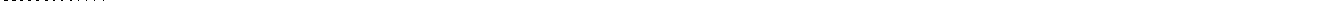 	--------------------------------------------------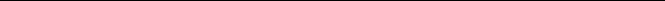 Dr Emeše UriBroj: Datum:Naruĉilac je u skladu sa Zakonom o javnim nabavkama („Sl. glasnik RS“ br. 124/12, 14/15 i68/15) sproveo postupak javne nabavke male vrednosti dobara-Rezervni auto-delovi, ulja i maziva, br. JNMV 20/2020 i zakljuĉio Okvirni sporazum br.                         , dana       .     .2020. godine.  Naosnovu ĉlana 5. Okvirnog sporazuma br., dana      .     .2020_. godine, zakljuĉuje se:U G O V O R – N A R U D Ţ B E N I C A Između Naruĉioca i Dobavljaĉa-     Eventualne sporove ugovaraĉi će rešavati mirnim putem, u suprotnom, već sad ugovaraju mesnu nadležnoststvarno nadležnog suda u Somboru.-     Ovaj ugovor stupa na snagu danom obostranog potpisivanja.-	Na  sve  odredbe  koje  nisu  regulisane  ovim  ugvorom  će  se  primenjivati  odredbe  zakljuĉenog  okvirnog sporazuma, ZOO i važeća zakonska regulativa.-     Svi prilozi ovom ugovoru potpisani od strane ugovorenih strana smatraju se sastavnim delom ovog ugovora.-     Ugovor je saĉinjen u 3 (tri) primerka od kojih 2 (dva) primerka zadrţava  Naruĉilac, a 1 (jedan) primerakDobavljaĉ.-     Odgovorno lice Naruĉioca zaduženo za nabavku gore navedenih dobara je pom.dir. za tehničke poslove Atila Horvat.Za Dobavljaĉa                                                                                                          Za Naruĉioca                                                                                                                  v.d    Dr  Emeše UriPoglavlje brojNAZIVStranaIOPŠTE PODATKE O JAVNOJ NABAVCI3.IIPODATKE O PREDMETU JAVNE NABAVKE3.IIIVRSTA OKVIRNOG SPORAZUMA, TEHNIĈKE KARAKTERISTIKE-SPECIFIKACIJA, MESTO ISPORUKE4.IVUPUTSTVO PONUĐAĈIMA KAKO DA SAĈINE PONUDU5.-13.VOBRAZAC PONUDE SA STRUKTUROM CENA14-22.VIUSLOVE ZA UĈEŠĆE U POSTUPKU JAVNE NABAVKE IZ ĈLANA 75. I 76.ZJN-A I UPUTSTVO KAKO SE DOKAZUJE ISPUNJENOST TIH USLOVA23-25.VIIOBRAZAC TROŠKOVA PRIPREME PONUDE26.VIIIOBRAZAC IZJAVE O NEZAVISNOJ PONUDI27.IXOBRAZAC IZJAVE DA MU NIJE IZREĈENA MERA ZABRANEOBAVLJANJA DELATNOSTI KOJA JE NA SNAZI U VREME PODNOŠENJAPONUDE28.XOBRAZAC MENIĈNOG OVLAŠĆENJA/PISMA ZA ISPUNJENJE OBAVEZA UPOSTUPKU JAVNE NABAVKE29.XIOBRAZAC MENIĈNOG OVLAŠĆENJA/PISMA ZA ISPUNJENJE UGOVORNEOBAVEZE30.XIIMODEL OKVIRNOG SPORAZUMA31-33.XIIIUGOVOR-NARUDŽBENICA34.NazivŠifra iz Opšteg reĉnikaRok podnošenjaponudeDatum i vremeotvaranja ponudaRezervni auto-delovi, ulja i maziva3433000003.09.2020. god do10:30h03.09.2020. goddo 11:00hPODACI O PONUĐAĈU                                                            ( ISPUNITI )PODACI O PONUĐAĈU                                                            ( ISPUNITI )PODACI O PONUĐAĈU                                                            ( ISPUNITI )Naziv ponuđaĉa:Naslov i sedište ponuđaĉa (kompletna adresa):Odgovorna osoba (potpisnik ugovora):Osoba za kontakt:Telefon:Telefaks:Elektronska pošta (e-mail adresa):Tekući raĉun ponuđaĉa:Poslovna banka:Matiĉni broj ponuđaĉa:Poreski identifikacioni broj ponuđaĉa (PIB):PDV broj ponuđaĉa:Šifra delatnosti:Ponuđaĉ je registrovan u registru ponuđaĉaDANEA) SAMOSTALNOA) SAMOSTALNOA) SAMOSTALNOB) SA PODIZVOĐAČEMB) SA PODIZVOĐAČEMB) SA PODIZVOĐAČEM1)Naziv podizvođaĉa:Adresa:Matiĉni broj:Poreski identifikacioni broj:Ime osobe za kontakt:Procenat ukupne vrednosti nabavke koji će izvršiti podizvođaĉ:Deo predmeta nabavke koji će izvršiti podizvođaĉ:V) KAO ZAJEDNIČKU PONUDUV) KAO ZAJEDNIČKU PONUDUV) KAO ZAJEDNIČKU PONUDU1)Naziv uĉesnika u zajedniĉkoj ponudi:Adresa:Matiĉni broj:Poreski identifikacioni broj:Ime osobe za kontakt:Red. br.Naziv artiklaTip vozilaNaĉinpakovanjaKoliĉinaJediniĉnacenaUkupna vrednost bez PDV-aUkupna vrednost sa PDV-omNazivponuđenog dobra, zemljaporekla1Sijalica 12 V H7 komada1202Sijalica 12 V H4komada403Sijalica 12 V H1 komada104Sijalica 12 V H3komada205Sijalica ubodna 12 V W5W komada206Sijalica ubodna 12 V W21/5Wkomada207Sijalica ubodna 12 V W16W komada108Sijalica 12 V 21 W BA5dkomada309Sijalica 12 V 21 W žuta BAU15skomada1010Sijalica 12 V 21/5W  BAY15dkomada3011Sijalica 12 V 21/4W BAZ15dkomada1012Sijalica 12 V 10W SV 8,5komada2013Sijalica 12 V 3W SV 7,5komada1014Sijalica 12 V 5W SV 8,5komada1015Svećice  a 4 komadaYugo Koral 55garnitura416Klemna mesingana "-"kom617Klemna mesingana "+"kom618Posuda za rashladnu tečnostYugo Koral 55kom119Termoprekidač ventilatoraYugo Koral 55kom120Osigurači ubodnigarnitura1521Osigurači ubodni manji ( za Citroen vozila)garnitura1522PVC okvir za tablicekomplet523Grafitna mast 0,8 kgkom224Mast u spreju za podmazivanje ležajeva min 400mlBela mastkom325Ulje za menjač 1l,SAE 80/90kom626Antifriz 100 % G-12l10027Tečnost  za stakla vetrobransko –zimska, pakovanje od 1l ili od 2ll16028Tečnost  za stakla vetrobransko –letnja, pakovanje  od 1l ili 2ll20029Četka za pranje auta-teleskopskakom230Ulje ATF a 1 lkom231Ulje za kočnice a 1/2 lkom532Jelenska krpa, dimenzije 20 x 15 cmkom3033Strugač leda sa četkom za čišćenje snega dužine min 30cmkom1034Sprej protiv leda za vetrobrane  min 250mlkom2035Sprej za krpljenje guma  min 400mlkom836Start sprej  min 250mlkom237Apoteka za autokom1038Čelično uže za vuču vozila 5tona sa kukamakom239Trokut širine 5 cmkom540Sredstvo za pranje motora 1 lkom241Crevo goriva fi 8 pancirnoYugo Koral 55m342Sprej antistatik 600 mlkom1043Šampon za autol544Kabl stopica fi 6kom3045Sirena 12 V kom346Osigurač prenaponski ubodni veći 40 Akom547Osigurač prenaponski ubodni veći 30 Akom548Motorno ulje mineral SAE 15 W 40, nivo performansi: Api SI/CF Acea A2/B2litara2049Motorno ulje za Citroen voziča (Total Quartz ili odgovarajuće ) 10W-40  ACEA A3 B4 API SN/CFlitara2050Motorno ulje za Citroen vozila (Total Quartz ili odgovoarajuće) 5W-40 sintetičko ACEA A3 B4  API SLlitara3051Veziva pvc-razne domenzijepakovanje552Klizač bočnih vrata-mehanizam-gornjiCitroen Jumperkom253Klizač bočnih vrata-mehanizam-donjiCitroen Jumperkom254Klizač bočnih vrata-mehanizam-srednjiCitroen Jumperkom255Lanci za sneg grupa 30kpl456Lanci za sneg grupa 50kpl257Lanci za sneg grupa 70kpl258Lanci za sneg grupa 100kpl459Akumulator 12V min100Ah min 920A, desno+Citroen Jumperkom460Akumulator 12V min 72Ah min 550A, desno +Fiat Doblokom161Akumulator 12V min 40AhFiat Puntokom362Akumulator 12V min 60AhDacia benzin 2016god.kom263Akumulator 12V min 60Ah sa start-stop sistemomDacia benzin 2019god.kom164Akumulator 12V min 50AhZastavakom265Metlica brisača prednjeg staklaFiat Ducato 2016god.par266Metlica brisača prednjeg staklaFiat Doblo 2009god.par167Metlica brisača prednjeg staklaZastava 10par468Metlica brisača prednjeg staklaCitroen Jumper 2009par66969Metlica brisača prednjeg staklaDacia Sandero 2016par47070Univerzalni sprej za podmazivanje (WD-40 ili slično)kom47171Nož za skidanje registracione nalepnicekom17272Spoljna guma 215/70R15C letnja premium klase ( Michelin, Pirelli i sl.)kom167373Spoljna guma 215/70R15C zimska premium klase ( Michelin, Pirelli i sl.)kom 167474Spoljna guma 165/70R14 za sva godišnja doba, srednje klase( Tigar, Sava i sl.)kom87575Spoljna guma 155/70R13 za sva godišnja doba, srednje klase (Tigar, Sava i sl.)kom127676Spoljna guma 175/65R14 letnja srednje klase (Tigar, Sava i sl.)kom47777Spoljna guma 185/65R15 letnja premium klase ( Michelin, Pirelli i sl.)kom87878Spoljna guma 185/65R15 zimska premium klase ( Michelin, Pirelli i sl.)kom87979Spoljna guma 185/65R15 za sva godišnja doba srednje klase ( Tigar, Sava i sl.)kom8UKUPNOUKUPNOUKUPNOUKUPNOUKUPNOUKUPNORed. br.ELEMENTI PONUDEPOPUNITI1.Ukupna cena bez PDV a2.Iznos PDV3.Ukupna cena sa PDV5.Rok plaćanja: (zahtev Naruĉioca) – ne kraći od 45 dana od dana prijema fakture za isporuĉena dobra6.Rok isporuke dobara: 48 sati od narudžbenice  ( zahtev naruĉioca)7.Vreme važenja ponude ( min 60 dana od dana otvaranja ponude):R. b.Uslovi:Dokazi:Broj dokumentaDatum izdavanjaIzdat odstrane1.Da je registrovan kod nadležnog organa, odnosno upisan u odgovarajući registar- PRAVNO LICE: Izvod iz registra Agencije za privredne registre, odnosno izvod iz registra nadležnog Privrednog suda- PREDUZETNIK: Izvod iz registra Agencije zaprivredne registre,Napomena:      U sluĉaju da ponudu podnosi grupa ponuđaĉa,ovaj dokaz dostaviti za svakog uĉesnika izgrupe	U sluĉaju da ponuđaĉ podnosi ponudu sa podizvođaĉem, ovaj dokaz dostaviti i za podizvođaĉa (ako je više podizvođaĉa dostavitiza svakog od njih)2.Da on i njegov zakonski zastupnik nisu osuđivani zaneko od kriviĉnih delakao ĉlanovi organizovane kriminalne grupe, da nisu osuđivani za kriviĉna dela protiv privrede, kriviĉna dela protiv životne sredine, kriviĉno delo primanja ili davanja mita, kriviĉno delo prevare- ZAKONSKI  ZAST UPNIK,  FIZIĈKO  L ICE  I PREDUZETNIK: Izvod iz kaznene evidencije, odnosnouverenje one policijske uprave Ministarstva unutrašnjih poslova gde je prebivalište lica, da nije osuđivan za neko od kriviĉnih dela kao ĉlan organizovane kriminalne grupe, da nije osuĊivan za kriviĉna dela protiv privrede, kriviĉna dela protiv zaštite životne sredine, kriviĉno delo primanja ili davanja mita, kriviĉno delo prevare-  PRAVNO LICE: Uverenje prvostepenog suda na ĉijem podruĉju je sedište domaćeg pravnog lica, odnosno sedište predstavništva ili ogranka stranog pravnog lica, da nije osuđivano  za  neko  od  kriviĉnih  dela  kao  ĉlan organizovane kriminalne grupe, da nije osuđivano za neko od kriviĉnih dela protiv privrede, kriviĉna dela protiv zaštite životne sredine, kriviĉno delo primanja ili davanja mita, kriviĉno delo prevare. Za pobrojana kriviĉna dela prvostepeni sudovi, ĉije je uverenje potrebno dostaviti, su:-       Osnovni  sud  na  ĉijem  podruĉju  je  sedištepravnog lica,-       Viši sud na ĉijem podruĉju je sedište pravnoglica,-	Viši sud u Beogradu da nije osuđivan za neko od kriviĉnih dela kao ĉlan organizovane kriminalne grupe“Napomena:	U sluĉaju da ponudu podnosi pravno lice potrebno je dostaviti ovaj dokaz i za pravno lice i za zakonskog zastupnika	U sluĉaju da pravno lice ima više zakonskih zastupnika, ove dokaze dostaviti za svakog od njih	U sluĉaju da ponudu podnosi grupa ponuĊaĉa, ove dokaze dostaviti za svakog uĉesnika iz grupe	U sluĉaju da ponuĊaĉ podnosi ponudu sa podizvođaĉem, ove dokaze dostaviti i za podizvođaĉa (ako je više podizvođaĉa dostaviti za svakog od njih)      Ovi dokazi ne mogu biti stariji od dvameseca pre otvaranja ponuda.3.Da nema zabranu obavljanja delatnoti koja je na snazi u vreme podnošenja ponudeIzjava Ponuđaĉa4.Da je izmirio dospele poreze, doprinose i druge javne daţbine u skladu sa propisima Republike Srbije ili strane države kada ima sedište na njenoj teritoriji-  PRAVNO  LICE,  PRE DUZETNIK,  FIZIĈKO  LICE:1.Uverenje Poreske uprave Ministarstva finansija i privrede da je izmirio dospele poreze i doprinose i2. Uverenje Uprave javnih prihoda grada, odnosno o pšti ne  da je izmirio obaveze po osnovu izvornih lokalnihjavnih prihodaNapomena:       Ukoliko je ponuđaĉ u postupku privatizacije,umesto 2 gore navedena dokaza treba dostaviti uverenje Agencije za privatizaciju da se nalazi u postupku privatizacije	U sluĉaju da ponudu podnosi grupa ponuđaĉa, ove dokaze dostaviti za svakog uĉesnika iz grupe	U sluĉaju da ponuđaĉ podnosi ponudu sa podizvođaĉem, ove dokaze dostaviti i za podizvođaĉa (ako je više podizvođaĉa dostaviti za svakog od njih)	Ova uverenja ne mogu biti starija od dva meseca pre otvaranja ponuda5.Da raspolaže neophodnim finansijskim kapacitetom:1) da ponuđaĉ u poslovnoj 2019. godini nije iskazao gubitak u poslovanju I2) da u zadnjih šest meseci koji prethode mesecu objavljivanja poziva za podnošenje ponuda na Portalu javnih nabavki  nije bio u blokadi.-   bilans  uspeha za  2019. godinu, kao i podatke o danima nelikvidnosti.-    Potvrda Narodne banke Srbije da ponuđaĉ u zadnjih šest meseci koji prethode mesecu objavljivanja poziva za podnošenje ponuda na Portalu javnih nabavki nije bio u blokadi-    Napomena:	U sluĉaju da ponudu podnosi grupa ponuĊaĉa, dokaz za uslov iz taĉke 1. i 2. (da nije bilo gubitka, da nije bio u blokadi) dostaviti za sve ĉlanove grupe .	U sluĉaju da ponuđaĉ podnosi ponudu sa podizvođaĉem, ovaj dokaz ne treba dostaviti za podizvođaĉa.Vrsta troškovaIznos troškova1.2.3.4.5.MENIĈNI DUŽNIK-PRAVNO LICE:Sedište i adresa:Matiĉni broj:Poreski broj:MENIĈNI POVERILAC:Dom zdravlja”Dr Đorđe Lazić”Sedište i adresa:25000 Sombor,Mirna br.3Matiĉni broj:08906165Poreski broj:106204998Tekući raĉun:840-802661-73 kod Uprave za trezorNaruĉilacDom zdravlja SuboticaDobavljaĉMestoSomborMestoAdresaMirna br. 3Adresae-mail      office@dzsombor.rse-mailPIB106204998PIBMB08906165MBTekući raĉun840-802661-73Tekući raĉunBankaUprava za trezorBankaRedni broj iz obrasca ponudeNaziv rezervnog delaJedinica mereKoliĉinaCena po jedinici mere bez PDV-aStopaPDV-aJediniĉna cena sa PDV-omUkupna vrednost bez PDV-aUkupna vrednost sa PDV-omUKUPNOUKUPNOUKUPNOUKUPNOUKUPNOUKUPNOUKUPNOUkupna vrednost bez PDV-aIznos PDV-aUkupna vrednost sa PDV-omMesto isporukeRok isporuke